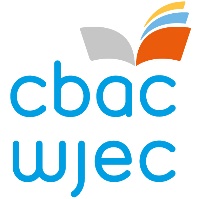 Uwch Arholwr, TGAU (CBAC) Almaeneg (Siarad)Proffil y Rôl a Ffurflen Gais PROFFIL Y RÔLDiben: 
Mae CBAC yn recriwtio Uwch Arholwr ar gyfer yr Uned Siarad, Almaeneg. Bydd yr ymgeisydd llwyddiannus yn gyfrifol am asesu'r cymhwyster TGAU CBAC yng Nghymru.Mae'r Uwch Arholwr yn gyfrifol am osod y cardiau ar gyfer y prawf llafar a'r cynlluniau marcio, am greu cynnwys dangosol ac am sicrhau safoni'r marcio. Cyfrifoldebau:gosod y cardiau ar gyfer y prawf llafar a chynlluniau marcio, a chynhyrchu cynnwys dangosol lle bo'n briodol ar gyfer yr uned monitro safonau marcio holl arholwyr yr uned, gan gynnwys, lle bo angen, unrhyw arholwyr cynorthwyol ac arweinwyr tîm, a gweithredu'n briodol i sicrhau cywirdeb a chysondebcynghori ar benodi, hyfforddi ac ailbenodi arweinwyr tîm ac arholwyr ar gyfer yr uned, lle bo angen gwneud hynnymynd i'r cyfarfod dyfarnu, rhoi cyngor i aelodau ar sut gweithiodd cardiau'r prawf llafar ac argymell ystodau marciau rhagarweiniol ar gyfer y ffiniau gradd yn ôl barn ar gyfer yr unedcyflwyno adroddiad gwerthuso ar berfformiad yr unedMae angen i'r Uwch Arholwr fod ar gael am gyfnod o ddeg diwrnod y flwyddyn o leiaf. Gall y cyfnod hwn gynnwys dyddiau yn ystod y tymor, ar benwythnosau ac yn ystod y gwyliau. Mae tâl rhyddhau ar gael i ganolfannau. Bydd hyn yn galluogi i ddeiliad y swydd fynychu PGPC (deuddydd), safoni arweinwyr tîm ar gyfer y papur arholiad ym mis Mehefin (un diwrnod), a mynychu'r gynhadledd arholwyr (un diwrnod) a'r gynhadledd ddyfarnu ym mis Gorffennaf (un diwrnod). Profiad/cymwysterau angenrheidiolgradd yn y pwnc sy'n benodol i'r cymhwyster hwnsiarad Almaeneg yn rhugl a gwybodaeth gyfoes dda o'r iaith lafarprofiad asesu ac addysgu perthnasol profiad rheoli pobly gallu i weithio'n dda o dan bwysauAm ragor o wybodaeth, cysylltwch â Hilary Potter ar ebost hilary.potter@wjec.co.uk.  Dylid cyflwyno ceisiadau erbyn 21 Ionawr 2022.Sut i wneud cais: Os ydych chi'n dymuno gwneud cais am y swydd, ac nad ydych yn gweithio i CBAC ar hyn o bryd, ewch i https://appointees.wjec.co.uk  a chlicio 'Gwneud Cais i fod yn Arholwr' i lenwi'r ffurflen gais.Os ydych chi'n gweithio i CBAC ar hyn o bryd, mewngofnodwch i'ch cyfrif Porth Rheoli Penodedigion (gan ddefnyddio eich enw defnyddiwr newydd) a chliciwch ar yr eicon 'Fy Nghais' ar yr hafan. Gwnewch yn siŵr eich bod yn ychwanegu rôl Uwch Arholwr ar gyfer Almaeneg TGAU Uned 1 ar y tab 'maes pwnc', a llenwch feysydd eraill y cais.Os oes angen unrhyw gymorth pellach arnoch wrth lenwi'r ffurflen gais, cysylltwch â:-Rob Reynoldsrob.reynolds@cbac.co.uk0290 265 050neuKatie Robertskatie.roberts@cbac.co.uk02920 265 476